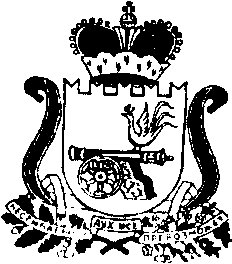 АДМИНИСТРАЦИЯ   МУНИЦИПАЛЬНОГО ОБРАЗОВАНИЯ«КАРДЫМОВСКИЙ РАЙОН» СМОЛЕНСКОЙ ОБЛАСТИПОСТАНОВЛЕНИЕ от 19.12.2019  № 00839   О внесении изменений в приложения №1 и №2 к постановлению Администрации муниципального образования «Кардымовский район» Смоленской области от  11.07.2018  № 00527 Администрация муниципального образования «Кардымовский район» Смоленской областипостановляет:1. Внести изменения в приложения №1 и №2 к постановлению Администрации муниципального образования «Кардымовский район» Смоленской области от 11.07.2018 № 00527 «Об утверждении списков граждан, имеющих трех и более детей, претендующих на получение земельного участка в собственность бесплатно для индивидуального жилищного строительства» (в ред. от 27.07.2018 № 00572, от 12.09.2018 № 00677, от 26.09.2018 № 00704, от 14.11.2018 №00834, от 23.11.2018 №00865, от 11.12.2018 №00917, от 22.01.2019 №00024, от 08.02.2019 №00074, от 05.03.2019 №00127, от 25.03.2019 № 00182, от 01.08.2019 №00476, от 25.09.2019 №00588, от 28.10.2019 №00681, от 13.11.2019 №00731, от 19.11.2019 №00755, от 03.12.2019 №00784) (далее - постановление),  изложив  их в новой  редакции согласно приложениям   к настоящему постановлению.2. Опубликовать настоящее постановление в районной газете «Знамя труда»-Кардымово» и разместить на официальном сайте Администрации муниципального образования «Кардымовский район» Смоленской области.3. Контроль исполнения настоящего постановления возложить на заместителя Главы муниципального образования «Кардымовский район»  Смоленской области  Д.В. Тарасова.4. Настоящее постановление вступает в силу со дня его подписания.Приложение к постановлению Администрации муниципального образования «Кардымовский район» Смоленской области от 19.12.2019 № 00839Приложение № 1к постановлению Администрации муниципального образования «Кардымовский район» Смоленской области от 11.07.2018 №00527СПИСОКграждан, имеющих трех и более детей,  претендующих на получение земельного участка в собственность бесплатно для индивидуального жилищного строительства на территории муниципального образования Кардымовского городского поселения Кардымовского района Смоленской областиПриложениек постановлению Администрации муниципального образования «Кардымовский район» Смоленской области от ___________ №______Приложение № 2к постановлению Администрации муниципального образования «Кардымовский район» Смоленской области от 11.07.2018 №00527СПИСОКграждан, имеющих трех и более детей,  претендующих на получение земельного участка в собственность бесплатно для индивидуального жилищного строительства на территории сельских поселений Кардымовского района Смоленской областиГлава муниципального образования  «Кардымовский район» Смоленской областиП.П. Никитенков№ п/пДата и время принятия заявленияФамилия, имя, отчество1.25.08.2016, 1015Блинкова Татьяна Владимировна2.29.08.2016, 1205Олимов Пулоди Додович3.30.08.2016, 0930Павловская Елена Константиновна4.22.12.2016, 1435Бочкарева Ольга Викторовна5.21.06.2017, 1100Минкевич Жанна Викторовна6.01.08.2017, 1150Семенова Юлия Викторовна7.17.08.2017, 1000Новикова Светлана Александровна8.03.10.2017, 1500Потапова Наталья Николаевна9.19.06.2018, 1120Трошина Наталья Павловна10.25.12.2018, 1410Гриб Анастасия Анатольевна11.06.02.2019, 1200Матюхина Ольга Васильевна12.27.02.2019, 1130Рожкова Анна Викторовна13.24.07.2019, 1430Муравлева Мария Михайловна14.13.11.2019, 1030Крысанова Анна Владимировна15.05.12.2019, 1130Осипова Александра Михайловна№ п/пДата и время принятия заявленияФамилия, имя, отчество1.08.08.2018, 1700Цыплакова Маргарита Игоревна2.18.10.2018, 1430Шамбикова Оксана Васильевна3.01.11.2018, 1200Маслова Оксана Николаевна4.20.11.2018, 1230Байкова Мария Николаевна5.20.11.2018, 1300Серова Юлия Игоревна6.15.01.2019, 1420Потапова Наталья Артыковна7.15.01.2019, 1500Губина Анна Александровна8.02.04.2019, 1000Чичулина Дина Александровна9.22.10.2019, 1120Носова Любовь Борисовна10.05.11.2019, 1000Налимова Мария Алексеевна11.10.02.2019, 1600Германова Елена Сергеевна